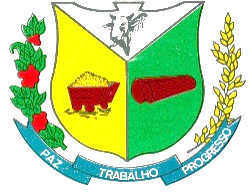 EDITAL  N.  002/2022 - CMEO	O Presidente da Câmara do Município de Espigão do Oeste-Rondônia, no uso de suas atribuições legais e em cumprimento as disposições expressas na Constituição  Federal e Art. 40, § 3º da Lei Orgânica Municipal, faz saber a todos quanto possa interessar, que o PROCESSO ELETRÔNICO Nº 86/2021, referente a Prestação de Contas da Câmara Municipal - Exercício Financeiro de 2021, se encontra publicado no Portal da Transparência do Município, o qual poderá ser acessado pelo site da Câmara Municipal (https://www.espigaodoeste.ro.leg.br) na guia – Processo Legislativo – Item: Processo.	Espigão do Oeste-RO, 01 de abril de 2022.ADRIANO MEIRELES DA PAZ                                                                    Presidente da CMEORua Vale Formoso, nº 1896 – Bairro Vista Alegre   - CEP:.76.974-000 – Espigão do Oeste - RondôniaTel: (69) 3481-2837 - 3481-2407  –  E-mail: camaraespigao@espigaodoeste.ro.leg.br